ЧЕРКАСЬКА МІСЬКА РАДА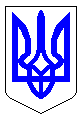 ЧЕРКАСЬКА МІСЬКА РАДАВИКОНАВЧИЙ КОМІТЕТРІШЕННЯВід 09.06.2020 № 511Про проект рішення міської ради«Про внесення змін до рішення міськоїради від 28.07.2016 № 2-824 «ПроПрограму розвитку і утримання житлово-комунального господарства міста Черкаси на 2016-2020 роки»Відповідно до пункту 1 частини «а» статті 27, пункту 1 частини 2 статті 52 Закону України «Про місцеве самоврядування в Україні», з метою розвитку та утримання галузі житлово-комунального господарства, забезпечення благоустрою міста, розглянувши пропозиції департаменту житлово-комунального комплексу, виконавчий комітет Черкаської міської радиВИРІШИВ:Погодити і подати на розгляд та затвердження міської ради проект рішення «Про внесення змін до рішення міської ради від 28.07.2016 № 2-824 «Про Програму розвитку і утримання житлово-комунального господарства міста Черкаси на 2016-2020 роки».Контроль за виконанням рішення покласти на директора департаменту житлово-комунального комплексу Яценка О.О.Міський голова							             А.В. БондаренкоЗаступник міського голови з питаньдіяльності виконавчих органів ради                                          І.В. Волошин Проект рішенняПроект рішення№          -     -рд№          -     -рдЧЕРКАСЬКА МІСЬКА РАДАЧЕРКАСЬКА МІСЬКА РАДАЧЕРКАСЬКА МІСЬКА РАДАЧЕРКАСЬКА МІСЬКА РАДАЧЕРКАСЬКА МІСЬКА РАДА<Про внесення змін до рішення міської ради від 28.07.2016 
№ 2-824 «Про Програму розвитку і утримання житлово-комунального господарства міста Черкаси на 2016-2020 роки»Про внесення змін до рішення міської ради від 28.07.2016 
№ 2-824 «Про Програму розвитку і утримання житлово-комунального господарства міста Черкаси на 2016-2020 роки»Про внесення змін до рішення міської ради від 28.07.2016 
№ 2-824 «Про Програму розвитку і утримання житлово-комунального господарства міста Черкаси на 2016-2020 роки»Про внесення змін до рішення міської ради від 28.07.2016 
№ 2-824 «Про Програму розвитку і утримання житлово-комунального господарства міста Черкаси на 2016-2020 роки»З метою приведення у відповідність обсягів потреби у фінансовому забезпеченні заходів програми до економічно обґрунтованих, згідно з пунктом 22 частини 1 статті 26 Закону України «Про місцеве самоврядування в Україні», статті 91 Бюджетного кодексу України, Черкаська міська радаВИРІШИЛА:1. Внести зміни до рішення міської ради від 28.07.2016 № 2-824 «Про Програму розвитку і утримання житлово-комунального господарства міста Черкаси на 2016-2020 роки», виклавши Програму в редакції, що додається до цього рішення.2. Контроль за виконанням рішення покласти на департамент житлово-комунального комплексу (Яценко О.О.) та постійну комісію міської ради з питань житлово-комунального господарства, промисловості, транспорту, зв’язку,  підприємництва, екології та охорони навколишнього середовища (Кіта І.М.).З метою приведення у відповідність обсягів потреби у фінансовому забезпеченні заходів програми до економічно обґрунтованих, згідно з пунктом 22 частини 1 статті 26 Закону України «Про місцеве самоврядування в Україні», статті 91 Бюджетного кодексу України, Черкаська міська радаВИРІШИЛА:1. Внести зміни до рішення міської ради від 28.07.2016 № 2-824 «Про Програму розвитку і утримання житлово-комунального господарства міста Черкаси на 2016-2020 роки», виклавши Програму в редакції, що додається до цього рішення.2. Контроль за виконанням рішення покласти на департамент житлово-комунального комплексу (Яценко О.О.) та постійну комісію міської ради з питань житлово-комунального господарства, промисловості, транспорту, зв’язку,  підприємництва, екології та охорони навколишнього середовища (Кіта І.М.).З метою приведення у відповідність обсягів потреби у фінансовому забезпеченні заходів програми до економічно обґрунтованих, згідно з пунктом 22 частини 1 статті 26 Закону України «Про місцеве самоврядування в Україні», статті 91 Бюджетного кодексу України, Черкаська міська радаВИРІШИЛА:1. Внести зміни до рішення міської ради від 28.07.2016 № 2-824 «Про Програму розвитку і утримання житлово-комунального господарства міста Черкаси на 2016-2020 роки», виклавши Програму в редакції, що додається до цього рішення.2. Контроль за виконанням рішення покласти на департамент житлово-комунального комплексу (Яценко О.О.) та постійну комісію міської ради з питань житлово-комунального господарства, промисловості, транспорту, зв’язку,  підприємництва, екології та охорони навколишнього середовища (Кіта І.М.).З метою приведення у відповідність обсягів потреби у фінансовому забезпеченні заходів програми до економічно обґрунтованих, згідно з пунктом 22 частини 1 статті 26 Закону України «Про місцеве самоврядування в Україні», статті 91 Бюджетного кодексу України, Черкаська міська радаВИРІШИЛА:1. Внести зміни до рішення міської ради від 28.07.2016 № 2-824 «Про Програму розвитку і утримання житлово-комунального господарства міста Черкаси на 2016-2020 роки», виклавши Програму в редакції, що додається до цього рішення.2. Контроль за виконанням рішення покласти на департамент житлово-комунального комплексу (Яценко О.О.) та постійну комісію міської ради з питань житлово-комунального господарства, промисловості, транспорту, зв’язку,  підприємництва, екології та охорони навколишнього середовища (Кіта І.М.).З метою приведення у відповідність обсягів потреби у фінансовому забезпеченні заходів програми до економічно обґрунтованих, згідно з пунктом 22 частини 1 статті 26 Закону України «Про місцеве самоврядування в Україні», статті 91 Бюджетного кодексу України, Черкаська міська радаВИРІШИЛА:1. Внести зміни до рішення міської ради від 28.07.2016 № 2-824 «Про Програму розвитку і утримання житлово-комунального господарства міста Черкаси на 2016-2020 роки», виклавши Програму в редакції, що додається до цього рішення.2. Контроль за виконанням рішення покласти на департамент житлово-комунального комплексу (Яценко О.О.) та постійну комісію міської ради з питань житлово-комунального господарства, промисловості, транспорту, зв’язку,  підприємництва, екології та охорони навколишнього середовища (Кіта І.М.).З метою приведення у відповідність обсягів потреби у фінансовому забезпеченні заходів програми до економічно обґрунтованих, згідно з пунктом 22 частини 1 статті 26 Закону України «Про місцеве самоврядування в Україні», статті 91 Бюджетного кодексу України, Черкаська міська радаВИРІШИЛА:1. Внести зміни до рішення міської ради від 28.07.2016 № 2-824 «Про Програму розвитку і утримання житлово-комунального господарства міста Черкаси на 2016-2020 роки», виклавши Програму в редакції, що додається до цього рішення.2. Контроль за виконанням рішення покласти на департамент житлово-комунального комплексу (Яценко О.О.) та постійну комісію міської ради з питань житлово-комунального господарства, промисловості, транспорту, зв’язку,  підприємництва, екології та охорони навколишнього середовища (Кіта І.М.).З метою приведення у відповідність обсягів потреби у фінансовому забезпеченні заходів програми до економічно обґрунтованих, згідно з пунктом 22 частини 1 статті 26 Закону України «Про місцеве самоврядування в Україні», статті 91 Бюджетного кодексу України, Черкаська міська радаВИРІШИЛА:1. Внести зміни до рішення міської ради від 28.07.2016 № 2-824 «Про Програму розвитку і утримання житлово-комунального господарства міста Черкаси на 2016-2020 роки», виклавши Програму в редакції, що додається до цього рішення.2. Контроль за виконанням рішення покласти на департамент житлово-комунального комплексу (Яценко О.О.) та постійну комісію міської ради з питань житлово-комунального господарства, промисловості, транспорту, зв’язку,  підприємництва, екології та охорони навколишнього середовища (Кіта І.М.).З метою приведення у відповідність обсягів потреби у фінансовому забезпеченні заходів програми до економічно обґрунтованих, згідно з пунктом 22 частини 1 статті 26 Закону України «Про місцеве самоврядування в Україні», статті 91 Бюджетного кодексу України, Черкаська міська радаВИРІШИЛА:1. Внести зміни до рішення міської ради від 28.07.2016 № 2-824 «Про Програму розвитку і утримання житлово-комунального господарства міста Черкаси на 2016-2020 роки», виклавши Програму в редакції, що додається до цього рішення.2. Контроль за виконанням рішення покласти на департамент житлово-комунального комплексу (Яценко О.О.) та постійну комісію міської ради з питань житлово-комунального господарства, промисловості, транспорту, зв’язку,  підприємництва, екології та охорони навколишнього середовища (Кіта І.М.).З метою приведення у відповідність обсягів потреби у фінансовому забезпеченні заходів програми до економічно обґрунтованих, згідно з пунктом 22 частини 1 статті 26 Закону України «Про місцеве самоврядування в Україні», статті 91 Бюджетного кодексу України, Черкаська міська радаВИРІШИЛА:1. Внести зміни до рішення міської ради від 28.07.2016 № 2-824 «Про Програму розвитку і утримання житлово-комунального господарства міста Черкаси на 2016-2020 роки», виклавши Програму в редакції, що додається до цього рішення.2. Контроль за виконанням рішення покласти на департамент житлово-комунального комплексу (Яценко О.О.) та постійну комісію міської ради з питань житлово-комунального господарства, промисловості, транспорту, зв’язку,  підприємництва, екології та охорони навколишнього середовища (Кіта І.М.).Міський головаМіський головаМіський головаА.В. БондаренкоА.В. БондаренкоПояснення до проекту рішення міської ради«Про внесення змін до рішення міської ради від 28.07.2016 № 2-824 «Про Програму розвитку і утримання житлово-комунального господарства міста Черкаси на 2016-2020 роки»З метою забезпечення ефективного виконання заходів Програми, використання коштів міського бюджету в процесі виконання заходів Програми виникла необхідність у внесенні змін до даних та додатку до програми.Для ефективного виконання робіт та заходів передбачених Програмою прошу розглянути та підтримати зазначений проект змін.Директор департаменту                                                    О.О. ЯценкоПояснення до проекту рішення міської ради«Про внесення змін до рішення міської ради від 28.07.2016 № 2-824 «Про Програму розвитку і утримання житлово-комунального господарства міста Черкаси на 2016-2020 роки»З метою забезпечення ефективного виконання заходів Програми, використання коштів міського бюджету в процесі виконання заходів Програми виникла необхідність у внесенні змін до даних та додатку до програми.Для ефективного виконання робіт та заходів передбачених Програмою прошу розглянути та підтримати зазначений проект змін.Директор департаменту                                                    О.О. ЯценкоПояснення до проекту рішення міської ради«Про внесення змін до рішення міської ради від 28.07.2016 № 2-824 «Про Програму розвитку і утримання житлово-комунального господарства міста Черкаси на 2016-2020 роки»З метою забезпечення ефективного виконання заходів Програми, використання коштів міського бюджету в процесі виконання заходів Програми виникла необхідність у внесенні змін до даних та додатку до програми.Для ефективного виконання робіт та заходів передбачених Програмою прошу розглянути та підтримати зазначений проект змін.Директор департаменту                                                    О.О. ЯценкоПояснення до проекту рішення міської ради«Про внесення змін до рішення міської ради від 28.07.2016 № 2-824 «Про Програму розвитку і утримання житлово-комунального господарства міста Черкаси на 2016-2020 роки»З метою забезпечення ефективного виконання заходів Програми, використання коштів міського бюджету в процесі виконання заходів Програми виникла необхідність у внесенні змін до даних та додатку до програми.Для ефективного виконання робіт та заходів передбачених Програмою прошу розглянути та підтримати зазначений проект змін.Директор департаменту                                                    О.О. ЯценкоПояснення до проекту рішення міської ради«Про внесення змін до рішення міської ради від 28.07.2016 № 2-824 «Про Програму розвитку і утримання житлово-комунального господарства міста Черкаси на 2016-2020 роки»З метою забезпечення ефективного виконання заходів Програми, використання коштів міського бюджету в процесі виконання заходів Програми виникла необхідність у внесенні змін до даних та додатку до програми.Для ефективного виконання робіт та заходів передбачених Програмою прошу розглянути та підтримати зазначений проект змін.Директор департаменту                                                    О.О. ЯценкоПояснення до проекту рішення міської ради«Про внесення змін до рішення міської ради від 28.07.2016 № 2-824 «Про Програму розвитку і утримання житлово-комунального господарства міста Черкаси на 2016-2020 роки»З метою забезпечення ефективного виконання заходів Програми, використання коштів міського бюджету в процесі виконання заходів Програми виникла необхідність у внесенні змін до даних та додатку до програми.Для ефективного виконання робіт та заходів передбачених Програмою прошу розглянути та підтримати зазначений проект змін.Директор департаменту                                                    О.О. ЯценкоПояснення до проекту рішення міської ради«Про внесення змін до рішення міської ради від 28.07.2016 № 2-824 «Про Програму розвитку і утримання житлово-комунального господарства міста Черкаси на 2016-2020 роки»З метою забезпечення ефективного виконання заходів Програми, використання коштів міського бюджету в процесі виконання заходів Програми виникла необхідність у внесенні змін до даних та додатку до програми.Для ефективного виконання робіт та заходів передбачених Програмою прошу розглянути та підтримати зазначений проект змін.Директор департаменту                                                    О.О. ЯценкоПояснення до проекту рішення міської ради«Про внесення змін до рішення міської ради від 28.07.2016 № 2-824 «Про Програму розвитку і утримання житлово-комунального господарства міста Черкаси на 2016-2020 роки»З метою забезпечення ефективного виконання заходів Програми, використання коштів міського бюджету в процесі виконання заходів Програми виникла необхідність у внесенні змін до даних та додатку до програми.Для ефективного виконання робіт та заходів передбачених Програмою прошу розглянути та підтримати зазначений проект змін.Директор департаменту                                                    О.О. ЯценкоПояснення до проекту рішення міської ради«Про внесення змін до рішення міської ради від 28.07.2016 № 2-824 «Про Програму розвитку і утримання житлово-комунального господарства міста Черкаси на 2016-2020 роки»З метою забезпечення ефективного виконання заходів Програми, використання коштів міського бюджету в процесі виконання заходів Програми виникла необхідність у внесенні змін до даних та додатку до програми.Для ефективного виконання робіт та заходів передбачених Програмою прошу розглянути та підтримати зазначений проект змін.Директор департаменту                                                    О.О. Яценко